Zpravodaj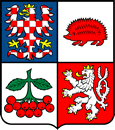 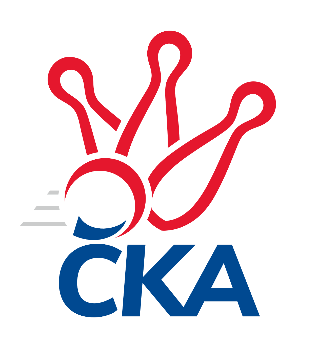 kuželkářského svazu Kraje VysočinaKrajská soutěž Vysočiny 2023/2024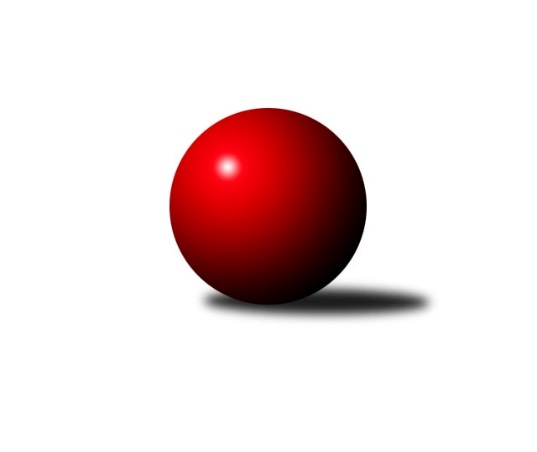 Č.15Ročník 2023/2024	23.2.2024Nejlepšího výkonu v tomto kole: 1753 dosáhlo družstvo: KK Slavoj Žirovnice BVýsledky 15. kolaSouhrnný přehled výsledků:TJ Start Jihlava B	- TJ Spartak Pelhřimov G	5:1	1581:1453	5.5:2.5	21.2.TJ Třebíč D	- KK Slavoj Žirovnice B	1:5	1720:1753	4.0:4.0	22.2.TJ Slovan Kamenice nad Lipou E	- TJ Slovan Kamenice nad Lipou D	4:2	1600:1549	4.0:4.0	23.2.Sokol Častrov 	- TJ Nové Město na Moravě C	5:1	1625:1549	5.0:3.0	23.2.KK SCI Jihlava 	- TJ Spartak Pelhřimov G	4:2	1666:1664	3.0:5.0	22.2.Tabulka družstev:	1.	Sokol Častrov	14	10	1	3	61.0 : 23.0	74.5 : 37.5	1684	21	2.	KK Slavoj Žirovnice B	12	10	0	2	53.0 : 19.0	59.0 : 37.0	1721	20	3.	TJ Třebíč D	13	8	0	5	44.0 : 34.0	53.5 : 50.5	1638	16	4.	TJ Nové Město na Moravě C	12	7	0	5	37.5 : 34.5	49.0 : 47.0	1614	14	5.	TJ Slovan Kamenice nad Lipou D	13	6	0	7	41.5 : 36.5	56.5 : 47.5	1659	12	6.	TJ Start Jihlava B	14	5	1	8	35.0 : 49.0	46.5 : 65.5	1601	11	7.	TJ Spartak Pelhřimov G	13	4	1	8	26.0 : 52.0	47.0 : 57.0	1601	9	8.	KK SCI Jihlava	13	4	0	9	34.0 : 44.0	53.0 : 51.0	1607	8	9.	TJ Slovan Kamenice nad Lipou E	14	3	1	10	22.0 : 62.0	33.0 : 79.0	1501	7Podrobné výsledky kola:	TJ Start Jihlava B	1581	5:1	1453	TJ Spartak Pelhřimov G	Nikola Partlová	 	 216 	 203 		419 	2:0	 376 		177 	 199		Jan Hruška	Robert Lacina	 	 197 	 180 		377 	1.5:0.5	 371 		191 	 180		Radek David	Marta Tkáčová	 	 178 	 179 		357 	0:2	 385 		180 	 205		Lukáš Melichar	Jiří Poláček	 	 216 	 212 		428 	2:0	 321 		148 	 173		Jiří Poduškarozhodčí: Jiří Cháb st.Nejlepší výkon utkání: 428 - Jiří Poláček	TJ Třebíč D	1720	1:5	1753	KK Slavoj Žirovnice B	Marie Dobešová	 	 230 	 266 		496 	2:0	 415 		206 	 209		Vilém Ryšavý	Martin Janík	 	 183 	 201 		384 	0:2	 437 		208 	 229		David Jelínek	Petr Dobeš st.	 	 228 	 228 		456 	1:1	 461 		214 	 247		Zdeněk Januška	Jiří Pavlas	 	 188 	 196 		384 	1:1	 440 		250 	 190		Jan Burešrozhodčí:  Vedoucí družstevNejlepší výkon utkání: 496 - Marie Dobešová	TJ Slovan Kamenice nad Lipou E	1600	4:2	1549	TJ Slovan Kamenice nad Lipou D	Pavel Vaníček	 	 169 	 162 		331 	0:2	 380 		196 	 184		Aleš Schober	Václav Rychtařík st.	 	 201 	 175 		376 	2:0	 336 		178 	 158		Pavel Vodička	Jan Švarc	 	 241 	 242 		483 	2:0	 378 		189 	 189		Jaroslav Šindelář	Josef Vančík	 	 199 	 211 		410 	0:2	 455 		230 	 225		Petra Schoberovározhodčí: Pavel ŠindelářNejlepší výkon utkání: 483 - Jan Švarc	Sokol Častrov 	1625	5:1	1549	TJ Nové Město na Moravě C	Michal Votruba	 	 191 	 206 		397 	2:0	 321 		163 	 158		Libuše Kuběnová	Petr Němec	 	 192 	 205 		397 	1:1	 394 		181 	 213		Petra Svobodová	Miroslav Němec	 	 208 	 182 		390 	1:1	 400 		196 	 204		Katka Moravcová	Martin Marek	 	 221 	 220 		441 	1:1	 434 		240 	 194		Karel Hlisnikovskýrozhodčí: Miroslav NěmecNejlepší výkon utkání: 441 - Martin Marek	KK SCI Jihlava 	1666	4:2	1664	TJ Spartak Pelhřimov G	Jiří Chalupa	 	 224 	 212 		436 	1:1	 392 		178 	 214		Radek David	Robert Birnbaum	 	 213 	 206 		419 	2:0	 388 		187 	 201		Lucie Melicharová	Svatopluk Birnbaum	 	 213 	 216 		429 	0:2	 457 		227 	 230		Lukáš Melichar	Vladimír Dočekal	 	 190 	 192 		382 	0:2	 427 		207 	 220		Jan Hruškarozhodčí: Svatopluk BirnbaumNejlepší výkon utkání: 457 - Lukáš MelicharPořadí jednotlivců:	jméno hráče	družstvo	celkem	plné	dorážka	chyby	poměr kuž.	Maximum	1.	Miroslav Němec 	Sokol Častrov 	438.76	306.2	132.6	7.3	7/7	(489)	2.	Jan Bureš 	KK Slavoj Žirovnice B	438.27	298.6	139.7	5.4	5/7	(473)	3.	Zdeněk Januška 	KK Slavoj Žirovnice B	435.14	297.5	137.6	6.0	7/7	(461)	4.	Petr Němec 	Sokol Častrov 	433.61	296.8	136.8	5.2	6/7	(468)	5.	Svatopluk Birnbaum 	KK SCI Jihlava 	429.75	297.3	132.5	4.5	4/6	(464)	6.	Petr Picmaus 	TJ Třebíč D	429.55	298.7	130.9	6.7	4/6	(483)	7.	Daniel Bašta 	KK Slavoj Žirovnice B	429.17	292.9	136.3	6.1	5/7	(463)	8.	Petra Schoberová 	TJ Slovan Kamenice nad Lipou D	428.71	295.9	132.8	5.5	7/7	(472)	9.	Petr Dobeš  st.	TJ Třebíč D	426.20	292.3	133.9	5.9	5/6	(479)	10.	David Jelínek 	KK Slavoj Žirovnice B	425.20	289.8	135.5	7.2	5/7	(475)	11.	Pavel Šindelář 	TJ Slovan Kamenice nad Lipou D	425.11	293.9	131.2	6.1	6/7	(455)	12.	Vilém Ryšavý 	KK Slavoj Žirovnice B	424.17	302.1	122.0	7.8	7/7	(482)	13.	Karel Hlisnikovský 	TJ Nové Město na Moravě C	423.77	296.7	127.1	5.4	7/7	(470)	14.	Jiří Chalupa 	KK SCI Jihlava 	423.40	294.2	129.3	6.9	6/6	(486)	15.	Dominik Schober 	TJ Slovan Kamenice nad Lipou D	422.43	291.5	130.9	7.2	6/7	(458)	16.	Jiří Lukšanderl 	TJ Start Jihlava B	421.83	293.7	128.2	6.3	6/7	(444)	17.	Petra Svobodová 	TJ Nové Město na Moravě C	421.13	290.3	130.9	9.5	6/7	(462)	18.	Michal Votruba 	Sokol Častrov 	420.03	284.9	135.1	7.8	6/7	(470)	19.	Miroslav Matějka 	KK SCI Jihlava 	414.88	295.3	119.6	10.1	4/6	(430)	20.	Katka Moravcová 	TJ Nové Město na Moravě C	413.97	290.2	123.8	6.6	6/7	(436)	21.	Martin Marek 	Sokol Častrov 	413.84	290.5	123.3	7.3	5/7	(441)	22.	Lukáš Melichar 	TJ Spartak Pelhřimov G	413.34	283.4	129.9	6.4	8/8	(457)	23.	Zdeněk Toman 	TJ Třebíč D	413.11	290.9	122.2	9.3	6/6	(458)	24.	Jan Hruška 	TJ Spartak Pelhřimov G	411.42	283.6	127.8	7.5	6/8	(445)	25.	Aleš Schober 	TJ Slovan Kamenice nad Lipou D	407.47	288.3	119.1	11.8	5/7	(441)	26.	Lucie Melicharová 	TJ Spartak Pelhřimov G	404.11	277.8	126.3	7.7	6/8	(431)	27.	Jiří Pavlas 	TJ Třebíč D	401.50	279.9	121.6	11.1	4/6	(452)	28.	Robert Birnbaum 	KK SCI Jihlava 	398.63	285.2	113.5	11.0	4/6	(431)	29.	Radek David 	TJ Spartak Pelhřimov G	395.98	286.8	109.2	11.0	7/8	(448)	30.	Tomáš Vestfál 	TJ Start Jihlava B	390.38	279.2	111.2	9.4	6/7	(423)	31.	Josef Vančík 	TJ Slovan Kamenice nad Lipou E	388.90	281.7	107.2	10.7	5/7	(433)	32.	Marta Tkáčová 	TJ Start Jihlava B	378.77	271.7	107.0	13.1	5/7	(412)	33.	Robert Lacina 	TJ Start Jihlava B	376.17	276.6	99.5	14.2	5/7	(408)	34.	David Fára 	TJ Slovan Kamenice nad Lipou E	368.17	268.9	99.3	14.4	7/7	(435)	35.	Vladimír Dočekal 	KK SCI Jihlava 	363.67	269.1	94.6	13.4	5/6	(392)	36.	Libuše Kuběnová 	TJ Nové Město na Moravě C	359.93	264.1	95.8	11.5	5/7	(389)		Josef Vrbka 	TJ Třebíč D	450.00	310.0	140.0	4.0	1/6	(450)		Jiří Poláček 	TJ Start Jihlava B	437.08	298.3	138.8	4.3	4/7	(451)		Marie Dobešová 	TJ Třebíč D	420.43	298.5	122.0	10.5	3/6	(496)		Jan Švarc 	TJ Slovan Kamenice nad Lipou E	418.90	291.5	127.4	4.2	3/7	(483)		František Kuběna 	TJ Nové Město na Moravě C	416.50	290.5	126.0	8.5	2/7	(451)		Miroslav Votápek 	TJ Slovan Kamenice nad Lipou E	414.00	289.0	125.0	8.0	1/7	(414)		Jaroslav Kolář 	Sokol Častrov 	412.67	280.7	132.0	6.3	3/7	(435)		Nikola Partlová 	TJ Start Jihlava B	408.91	283.8	125.2	7.7	4/7	(449)		Tereza Cimplová 	TJ Slovan Kamenice nad Lipou E	402.33	286.7	115.7	9.7	3/7	(407)		Aleš Hrstka 	TJ Nové Město na Moravě C	402.00	288.0	114.0	9.8	4/7	(431)		Zdeňka Nováková 	Sokol Častrov 	401.00	284.0	117.0	12.0	1/7	(401)		Martin Janík 	TJ Třebíč D	397.83	279.0	118.8	7.8	2/6	(406)		Rozálie Pevná 	TJ Třebíč D	397.00	295.0	102.0	10.0	1/6	(397)		Jaroslav Dobeš 	TJ Třebíč D	396.33	281.3	115.0	11.7	3/6	(431)		Jaroslav Šindelář 	TJ Slovan Kamenice nad Lipou D	395.33	290.5	104.8	14.5	2/7	(435)		Václav Paulík 	TJ Slovan Kamenice nad Lipou D	390.50	271.0	119.5	9.5	2/7	(396)		Michaela Šťastná 	TJ Start Jihlava B	390.00	264.0	126.0	8.0	1/7	(403)		Jiří Čamra 	TJ Spartak Pelhřimov G	387.00	308.0	79.0	17.0	1/8	(387)		Pavel Vodička 	TJ Slovan Kamenice nad Lipou D	378.00	277.6	100.4	15.6	3/7	(422)		Jiří Poduška 	TJ Spartak Pelhřimov G	373.30	269.7	103.6	14.1	5/8	(410)		Adam Straka 	TJ Třebíč D	373.00	259.0	114.0	9.0	1/6	(373)		Pavel Vaníček 	TJ Slovan Kamenice nad Lipou E	372.56	280.4	92.1	14.7	3/7	(399)		Anna Doležalová 	KK SCI Jihlava 	372.47	261.9	110.6	12.7	3/6	(441)		Václav Rychtařík  st.	TJ Slovan Kamenice nad Lipou E	372.25	279.1	93.2	13.5	4/7	(418)		Jiří Houška 	Sokol Častrov 	355.67	249.7	106.0	12.7	3/7	(377)		Jiří Buzek 	TJ Slovan Kamenice nad Lipou E	337.67	247.8	89.8	17.8	3/7	(366)		Jiří Kraus 	TJ Nové Město na Moravě C	333.50	244.0	89.5	19.0	2/7	(342)Sportovně technické informace:Starty náhradníků:registrační číslo	jméno a příjmení 	datum startu 	družstvo	číslo startu
Hráči dopsaní na soupisku:registrační číslo	jméno a příjmení 	datum startu 	družstvo	Program dalšího kola:16. kolo28.2.2024	st	17:00	TJ Nové Město na Moravě C- TJ Třebíč D	29.2.2024	čt	17:30	TJ Spartak Pelhřimov G- Sokol Častrov 				-- volný los --- TJ Slovan Kamenice nad Lipou E	1.3.2024	pá	17:00	TJ Slovan Kamenice nad Lipou D- TJ Start Jihlava B	1.3.2024	pá	18:00	KK Slavoj Žirovnice B- KK SCI Jihlava 	Nejlepší šestka kola - absolutněNejlepší šestka kola - absolutněNejlepší šestka kola - absolutněNejlepší šestka kola - absolutněNejlepší šestka kola - dle průměru kuželenNejlepší šestka kola - dle průměru kuželenNejlepší šestka kola - dle průměru kuželenNejlepší šestka kola - dle průměru kuželenNejlepší šestka kola - dle průměru kuželenPočetJménoNázev týmuVýkonPočetJménoNázev týmuPrůměr (%)Výkon3xMarie DobešováTřebíč D4965xJan ŠvarcKamenice E117.414834xJan ŠvarcKamenice E4833xMarie DobešováTřebíč D114.354965xZdeněk JanuškaŽirovnice B4616xMartin MarekČastrov 111.44414xPetr Dobeš st.Třebíč D4565xPetra SchoberováKamenice D110.64556xPetra SchoberováKamenice D4556xKarel HlisnikovskýNové Město C109.634343xMartin MarekČastrov 4415xJiří PoláčekStart Jihlava B109.46428